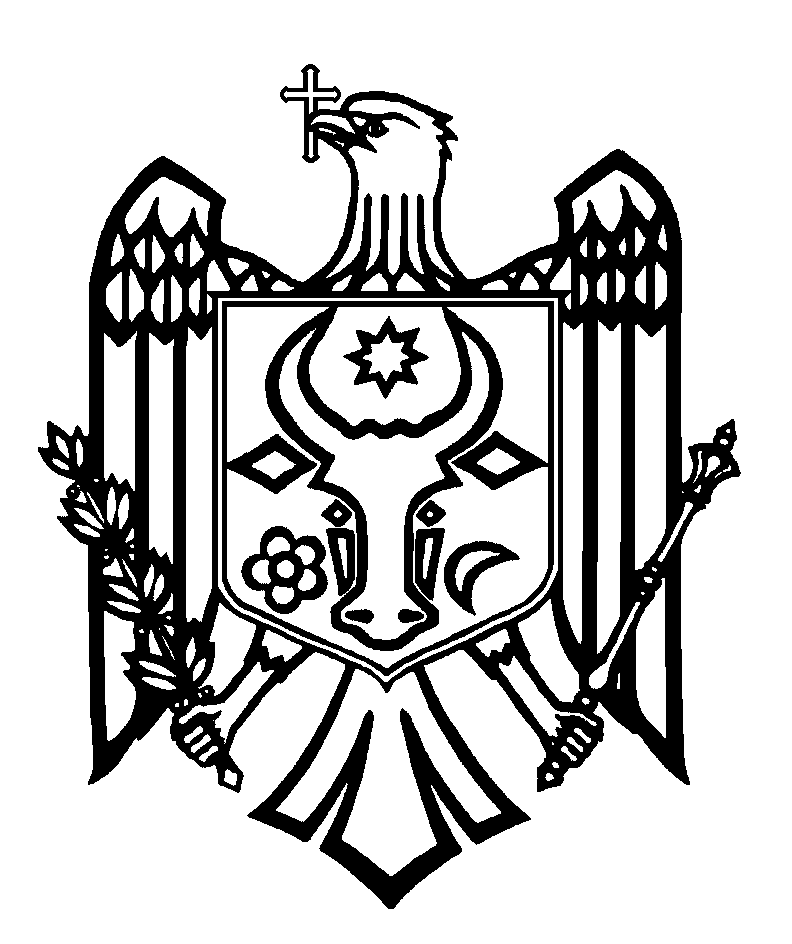 ПЕРЕВОДСЧЕТНАЯ ПАЛАТА РЕСПУБЛИКИ МОЛДОВАП О С Т А Н О В Л Е Н И Е №40от 18 июля 2023 годапо Отчету аудита консолидированной финансовой отчетности Министерства труда и социальной защиты по состоянию на 31 декабря 2022 годаСчетная палата, в присутствии г-на Алексея Бузу, министра труда и социальной защиты; г-на Александра Якуба, генерального секретаря Министерства труда и социальной защиты; г-на Александра Ангельчева, начальника Финансово-административного управления Министерства труда и социальной защиты; г-жи Раисы Догару, директора Национального агентства занятости населения; г-жи Ирины Бановой, директора Национального агентства социальной помощи; г-жи Эльвиры Плута, исполняющей обязанности начальника Управления недвижимого имущества и земельных отношений Агентства публичной собственности; г-жи Вероники Лебедински, директора Публичного учреждения „Республиканский экспериментальный центр протезирования, ортопедии и реабилитации”; г-жи Стелы Пынзару, исполняющей обязанности директора Национального совета по определению инвалидности и трудоспособности; г-жи Анны Ротарь, партнера по Программам Агентства ООН по делам беженцев в Молдове; г-на Александра Герчиу, партнера по Контролю за Проектами в рамках Агентстве ООН по делам беженцев в Молдове; г-на Виорел Панэ, начальника Главного управления отраслевой бюджетной политики Министерства финансов; г-на Думитру Никова, исполняющего обязанности начальника Управления финансовой инспекции по охране здоровья и социальной защите Финансовой инспекции, а также других ответственных лиц, в рамках видео заседания, руководствуясь ст.3 (1), ст.5 (1) a) и ст.31 (1) a) Закона об организации и функционировании Счетной палаты Республики Молдова, рассмотрела Отчет аудита консолидированной финансовой отчетности Министерства труда и социальной защиты по состоянию на 31 декабря 2022 года.Миссия внешнего публичного аудита была проведена в соответствии с Программами аудиторской деятельности Счетной палаты на 2022 и, соответственно, 2023 годы (с последующими изменениями), с целью предоставления разумной уверенности в том, что консолидированная финансовая отчетность Министерства труда и социальной защиты по состоянию на 31 декабря 2022 года, в ее совокупности,  не содержит существенных искажений вследствие мошенничества или ошибок, а также вынесения соответствующего мнения.Внешний публичный аудит был запланирован и проведен в соответствии с Международными стандартами Высших органов аудита, применяемыми Счетной палатой. Рассмотрев Отчет аудита, а также объяснения должностных лиц, присутствующих на публичном заседании, Счетная палатаУСТАНОВИЛА:Консолидированная финансовая отчетность Министерства труда и социальной защиты по состоянию на 31 декабря 2022 года, за исключением вероятного воздействия аспектов, описанных в Разделе Основание для условного мнения Отчета аудита, представляет, во всех существенных аспектах, правильное и достоверное отражение ситуации, в соответствии с установленными нормами бухгалтерского учета и финансовой отчетности в бюджетной системе Республики Молдова.Исходя из вышеизложенного, на основании ст.14 (2), ст.15 d) и ст.37 (2) Закона №260 от 07.12.2017, Счетная палатаПОСТАНОВЛЯЕТ: Утвердить Отчет аудита консолидированной финансовой отчетности Министерства труда и социальной защиты по состоянию на 31 декабря 2022 года, приложенный к настоящему Постановлению. Настоящее Постановление и Отчет аудита направить: 2.1. Парламенту Республики Молдова для информирования и рассмотрения, в случае необходимости, в рамках парламентской комиссии по контролю за публичными финансами; 2.2. Президенту Республики Молдова для информирования;2.3. Правительству Республики Молдова для информирования и принятия мер по мониторингу обеспечения выполнения рекомендаций аудита;2.4. Министерству труда и социальной защиты для принятия к сведению, и рекомендовать, в соответствии с делегированными полномочиями, рассмотреть результаты аудита, с утверждением плана мер и принятием необходимых действий по внедрению аудиторских рекомендаций, а именно: 2.4.1. обеспечить внедрение действенной системы внутреннего управленческого контроля, в том числе во всех подведомственных учреждениях, а также функциональную службу внутреннего аудита;2.4.2. провести общую инвентаризацию управляемого имущества, в том числе у всех подведомственных субъектов, обеспечив надлежащее отражение в отчетности имущественных ситуаций; 2.4.3. обеспечить интероперабельность и обмен данными между информационной системой Министерства (АИС „Энергетическая уязвимость”) и системой, принадлежащей Государственной налоговой службе (АИС „e-Cerere”), в том числе с формами, извлеченными из этих систем (IALS21, CET18) и т. д., для достижения намеченной цели предоставления бенефициарам с низкими доходами компенсаций за холодный период года;2.4.4. оценить состояние 80 - квартирного жилого дома, построенного за счет публичных средств для участников ликвидации последствий Чернобыльской аварии, и обеспечить его использование в соответствии с поставленной целью, с учетом положений Закона №1324/1993 и Закона №75/2015;2.4.5. разработать необходимые механизмы и процедуры для определения количества и стоимости получаемой оптом гуманитарной помощи (одежды, лекарств, пищевых продуктов и гигиенических товаров и т. д.), для обеспечения прослеживаемости их последующего использования и распределения; 2.4.6. разработать и утвердить, в соответствии с требованиями Закона №100/2017, нормативной базы по организации, функционировании и финансированию центров временного размещения беженцев, с четким указанием механизмов определения расходов, в случае если они не могут быть установлены напрямую;2.4.7. пересмотреть нормативную базу по обеспечению устойчивости доходов Фонда поддержки населения;2.4.8. совместно с Национальным агентством занятости населения, разработать и утвердить механизмы и процедуры реализации предписаний Положений, утвержденных Постановлением Правительства №1276 от 26.12.2018, связанные с субсидированием рабочих мест для безработных, в том числе для безработных с ограниченными возможностями, с исчерпывающим указанием обязанностей; 2.4.9совместно с Министерством финансов, разработать необходимые положения, которые бы исчерпывающе определяли условия труда, дающие право на предоставление компенсации за выполненную работу в условиях повышенного риска для здоровья;2.5. Агентству публичной собственности, совместно с Министерством труда и социальной защиты, для обеспечения передачи земельных участков в управление Агентства публичной собственности в соответствии с положениями Постановления Правительства №161 от 07.03.2019;2.6. Министерству финансов для информирования и принятия отношения, а также для инициирования тематических финансовых проверок относительно правильности предоставления компенсации за работу, выполняемую в условиях повышенного риска для здоровья, а также правильности определения и финансирования расходов на содержание центров временного размещения беженцев.3. Уполномочить члена Счетной палаты, который координирует соответствующий сектор, правом подписать Письмо руководству Министерства труда и социальной защиты.4. Исключить из режима мониторинга Постановления Счетной палаты №37 от 28 июля 2022 года „По Отчету аудита консолидированных финансовых отчетов Министерства труда и социальной защиты, составленных по состоянию на 31 декабря 2021 года”; № 6 от 27 февраля 2015 года „По Отчету аудита эффективности „Менеджмент управления программами социального пособия функционален, однако требует постоянного совершенствования””; №61 от 27 ноября 2017 года „По Отчету аудита финансовой отчетности Психоневрологического интерната, мун. Бельцы”; № 62 от 27 ноября 2017 года „По Отчету аудита финансовой отчетности Республиканского убежища для инвалидов и пенсионеров, мун. Кишинэу”; №63 от 28 ноября 2017 года „По Отчету аудита финансовой отчетности Республиканского центра реабилитации инвалидов, ветеранов труда и войны, ком. Кочиерь, р-на Дубэсарь”; №68 от 18 декабря 2017 года „По Отчету аудита финансовой отчетности Проекта "Укрепление эффективности сети социальной помощи" за 2016 год”; № 72 от 20 декабря 2017 года „По Отчету аудита эффективности Республиканского фонда и местных фондов социальной поддержки населения”; №40 от 27 июня 2018 года „По Отчету аудита финансовой отчетности Проекта "Укрепление эффективности сети социальной помощи" за 2017 год”; №78 от 24 декабря 2020 года „По Отчету аудита соответствия приватизации нежилых помещений”, в результате внедрения рекомендаций аудита, а также повторного изложения невыполненных и частично выполненных рекомендаций.Настоящее Постановление вступает в силу со дня опубликования в Официальном мониторе Республики Молдова и может быть обжаловано путем предварительного уведомления в адрес органа-эмитента в течение 30 дней со дня опубликования. В административном порядке Постановление может быть обжаловано в Суде Кишинэу, офис Рышкань (MD-2068, Мун. Кишинэу, ул. Киев, 3), в 30-дневный срок со дня сообщения ответа на предварительное уведомление или с даты истечения срока, предусмотренного для его разрешения.6. О принятых мерах по выполнению подпунктов 2.4 - 2.6 настоящего Постановления проинформировать Счетную палату в срок до 6 месяцев с даты вступления в силу Постановления.7. Постановление и Отчет аудита консолидированной финансовой отчетности Министерства труда и социальной защиты по состоянию на 31 декабря 2022 года опубликовать на официальном сайте Счетной палаты (https://www.ccrm.md/ro/decisions).Мариан ЛУПУ,Председатель